REVIZE - SWOT ANALÝZ V OSTATNÍCH TÉMATECH proZÁKLADNÍ ŠKOLY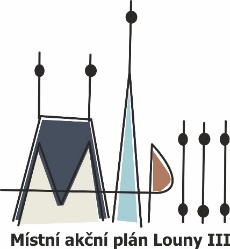 Realizátor:SERVISO, o.p.s.Autoři: Realizační tým MAP IIIKontakt: Ing. Alena Pospíšilovápospisilovamapii@seznam.cz, 777 816 5371. Inkluzivní vzdělávání a podpora žáků ohrožených školním neúspěchem2. Rozvoj kompetencí žáků v polytechnickém vzdělávání3. Rozvoj podnikavosti a iniciativy žáků ZŠ4. Rozvoj digitálních kompetencí žáků ZŠ5. Rozvoj kompetencí dětí a žáků pro aktivní používání cizího jazyka6. Rozvoj sociálních a občanských kompetencí žáků ZŠSilné stránkySlabé stránkyŠkoly učí všechny žáky uvědomovat si práva 
a povinnosti (vina, trest, spravedlnost, Úmluva 
o právech dítěte apod.)Školy kladou důraz nejen na budování vlastního úspěchu žáka, ale i na odbourávání bariér mezi lidmi, vedou k sounáležitosti se spolužáky a dalšími lidmi apod.Školy umí komunikovat s žáky, pedagogy, vnímají jejich potřeby a systematicky rozvíjí školní kulturu, bezpečné a otevřené klima školyVyučující spolupracují při naplňování vzdělávacích potřeb žáků (např. společnými poradami týkajícími se vzdělávání žáků apod.)Školy dokážou přijmout ke vzdělávání všechny žáky bez rozdílu (včetně žáků s odlišným kulturním prostředím, sociálním znevýhodněním, cizince, žáky se SVP apod.)Školy umí připravit všechny žáky na bezproblémový přechod na další stupeň vzděláváníUčitelé vnímají tvořivým způsobem rozdíly mezi žáky jako zdroj zkušeností a příležitost k vlastnímu seberozvojiŠkoly nejsou bezbariérové (jedná se 
o bezbariérovost jak vnější, tj. zpřístupnění školy, tak i vnitřní, tj. přizpůsobení 
a vybavení učeben a dalších prostorů škol);Školy spíše neumožňují pedagogům navázat vztahy s místními a regionálními školami různých úrovní (společné diskuze, sdílení dobré praxe, akce pro jiné školy nebo 
s jinými školami apod.);Školy neposkytují výuku českého jazyka 
pro cizince;Ikdyž se situace zlepšuje, stále v některých školách je nutné posílit a podpořit spolupráci PP s dalšími nepedagogickými pracovníky ve výucePříležitostiHrozbyNavázání vztahů s místními a regionálními školami různých úrovní (společné diskuze, sdílení dobré praxe, akce pro jiné školy nebo s jinými školami apod.); Školy chtějí dále rozvíjet přípravu všech žáků 
na bezproblémový přechod na další stupeň vzdělávání;Využívání v komunikaci se žákem popisné slovní zpětné vazby, vytváření prostoru k sebehodnocení žáka a k rozvoji jeho motivace ke vzdělávání.Posilovat komunikaci s rodičiVíce se zaměřit na úpravu organizace a průběh vyučování v souladu s potřebami žáků se SVP (např. neposkytují skupinovou výuku pro nadané žáky, skupiny tvořené žáky z různých ročníků, doučování apod.).Více se věnovat navazování  vztahů 
s místními a regionálními školami různých úrovní (společné diskuze, sdílení dobré praxe, akce pro jiné školy nebo s jinými školami apod.); - možnost v rámci projektu MAPTechnická nemožnost bezbariérových úprav škol;Na školy je tlačeno ze strany státu na rychlou změnu stávajícího systému.	Nedostatek finančních prostředků 
pro realizaci mimoškolního vzdělávání 
pro znevýhodněné žáky (např. výstavy, exkurze, kroužky apod.);Velký počet žáků ve třídách;	Nedostatečné finanční zajištění personálních nákladů na práci s heterogenními skupinami žáků (např. asistentů pedagoga, pedagogické i nepedagogické pracovníky);Silné stránkySlabé stránkyPřírodovědné a environmentální vzdělávání je na školách realizováno v souladu s RVP ZV;Školy využívají informační a komunikační technologie v oblasti rozvoje polytechnického vzděláváníTechnické vzdělávání je na školách realizováno v souladu s RVP ZV;Školy podporují zájem žáků o oblast polytechniky propojením znalostí 
s každodenním životem a budoucí profesí;Na školách neprobíhá výuka vybraných témat polytechnických předmětů v cizích jazycích – metoda CLILL;Ve školách neexistuje podnětné prostředí / prostor 
s informacemi z oblasti polytechnického vzdělávání 
pro žáky i učitele (fyzické či virtuální místo s možností doporučovat, sdílet, ukládat či vystavovat informace, výrobky, výsledky projektů…)Školy nespolupracují se SŠ, VŠ, výzkumnými pracovišti technického zaměření;Školy aktivně nepodporují předškolní polytechnickou výchovu (spolupráce s MŠ);Školy nedisponují vzdělávacími materiály pro vzdělávání polytechnického charakteru.Součástí výuky polytechnických předmětů nejsou laboratorní cvičení, pokusy, různé projekty apod. podporující praktickou stránku polytechnického vzdělávání a rozvíjející manuální zručnost žákůAbsence pozice samostatného pracovníka nebo pracovníků pro rozvoj polytechniky.Učitelé 1. i 2. stupně nevyužívají poznatky v praxi 
a nesdílejí dobrou praxi v oblasti rozvoje polytechnického vzdělávání mezi sebou i s učiteli 
z jiných škol;Ve školách neexistují kroužky/pravidelné dílny/jiné pravidelné mimoškolní aktivity na podporu a rozvoj polytechnického vzděláváníNa školách se nerealizují mimo výukové akce pro žáky na podporu polytechnického vzdělávání a zvýšení motivace žáků (např. projektové dny, realizace exkurzí, diskuse s osobnostmi apod.Školy nespolupracují s místními firmami/podnikateli;Školy nepodporují individuální práci s žáky 
s mimořádným zájmem o polytechniku;Školy nepodporují samostatnou práci žáků v oblasti polytechnického vzděláváníŠkoly nemají zpracovány plány výuky polytechnických předmětů (matematiky, předmětů přírodovědného 
a technického směru, vzdělávací oblasti Člověk a svět práce), které jsou vzájemně obsahově i časově provázányŠkola neinformuje o oblasti polytechnického vzdělávání rodiče (publicita akcí, kroužků, aktivit – projektové dny, dny otevřených dveří apod.)Školy nedisponují dostatečným technickým 
a materiálním zabezpečením na podporu a rozvoj polytechnického vzdělávání (např. učebny pro výuku chemie, fyziky, přírodopisu ad.);Nevhodné či žádné vybavení laboratoří, odborných učeben, dílen apod.PříležitostiHrozbyNákup vzdělávacích materiálů pro vzdělávání polytechnického charakteruDostatečné technické a materiální zabezpečení na podporu a rozvoj polytechnického vzdělávání (např. učebny pro výuku chemie, fyziky, přírodopisu ad.)Školy chtějí informovat o oblasti polytechnického vzdělávání rodiče (publicita akcí, kroužků, aktivit – projektové dny, dny otevřených dveří apod.)Podpora využívání poznatků učitelů 1. a 2. stupně v praxi a sdílení dobré praxe v oblasti rozvoje polytechnického vzdělávání mezi sebou i s učiteli z jiných školŠkoly chtějí více využívat informační 
a komunikační technologie v oblasti rozvoje polytechnického vzdělávání.Nedostatek financí na úhradu vedení volitelných předmětů a kroužkůMalý zájem o polytechnické vzdělávání ze strany žáků 
a rodičůNedostatečné/neodpovídající prostory.Silné stránkySlabé stránkyŠkoly rozvíjí finanční gramotnost žáků (učí je znát hodnotu peněz, pracovat s úsporami, spravovat záležitosti, znát rizika);]Školy systematicky učí prvkům iniciativy 
a kreativity, prostředí i přístup pedagogů podporuje fantazii a iniciativu dětí;]Školy podporují klíčové kompetence k rozvoji kreativity podle RVP ZV]Školy učí žáky myslet kriticky, vnímat problémy ve svém okolí a nacházet inovativní řešení, nést rizika i plánovat a řídit projekty s cílem dosáhnout určitých cílů (např. projektové dny; při výuce jsou zařazeny úlohy s více variantním 
i neexistujícím řešením atp.);Ve školách je v rámci vzdělávacího procesu nastaveno bezpečné prostředí pro rozvoj kreativity, iniciativy a názorů žáků;]Ve školách existuje prostor pro pravidelné sdílení zkušeností (dílny nápadů apod.).Učitelé nevyužívají poznatků v praxi a nesdílejí dobrou praxi v oblasti rozvoje iniciativy a kreativity mezi sebou 
i s učiteli z jiných školŽáci se aktivně nepodílejí na činnostech fiktivních firem či akcích Junior Achievement nebo v obdobných dalších (např. Podnikavá škola), a/nebo se aktivně nepodílejí na přípravě a realizaci projektů školyŠkoly neorganizují konzultace, debaty a exkurze 
na podporu podnikavosti, iniciativy pro žáky i učiteleNedostatek výukových materiálů, pomůcek a metodik 
v oblasti podnikavosti, iniciativy a kreativity]Učitelé málo rozvíjejí své znalosti v oblasti podpory kreativity a málo využívají ve výchově (kurzy dalšího vzdělávání, studium literatury aj.)Málo společných projektů a akcí mezi ZŠ ORP LounyPříležitostiHrozbyPodpora rozvoje znalostí učitelů v oblasti podpory kreativity a jejich využití ve výchově (kurzy dalšího vzdělávání, studium literatury aj.)Školy chtějí více učit žáky myslet kriticky, vnímat problémy ve svém okolí a nacházet inovativní řešení, nést rizika i plánovat a řídit projekty s cílem dosáhnout určitých cílů (např. projektové dny; při výuce jsou zařazeny úlohy s více variantním i neexistujícím řešením atp.)Školy chtějí více rozvíjet finanční gramotnost žáků (učit je znát hodnotu peněz, pracovat s úsporami, spravovat záležitosti, znát rizika)Rozvoj pedagogických kompetencí v oblasti výuky finanční gramotnostiNedostatek finančních prostředků pro realizaci vzdělávání mimo vlastní výuku;Malý zájem žáků o témata, cvičení, projekty rozvíjející kompetence k podnikavosti, iniciativě a kreativitě;]Nedostatečné kompetence pedagogických pracovníků 
k rozvoji podnikavosti, iniciativy a kreativity u žáků;Silné stránkySlabé stránkyPedagogové využívají pro výuku volně dostupné, bezpečné, otevřené internetové zdroje;Pedagogové se orientují v rámci svého předmětu ve volně dostupných zdrojích 
na internetu;Pedagogové využívají ICT učebny nebo školní stolní počítače při výuce (nejen informatiky).Pedagogové umí systematicky rozvíjet povědomí o internetové bezpečnosti 
a kritický pohled na internetový obsah k rozvoji znalostí a dovedností žákůPedagogové využívají školní mobilní ICT vybavení ve výuce (notebooky, netbooky, tablety, chytré telefony apod.);Pedagogové nevyužívají možností BYOD přines si vlastní zařízení, anglicky Bring Your Own Device pro konkrétní projekty žáků (umožnění žákům používat ve výuce jejich vlastní technická zařízení typu ICT, tj. notebooky, netbooky, tablety, chytré telefony apod.);Pedagogové nevyužívají mobilní ICT vybavení a digitální technologie při výuce v terénu, v projektové výuce apod.;Nedostatečné využívání mobilních ICT technologií 
ve výuce (notebooků, tabletů vč. možnosti využití vlastních technických zařízení žáků jako např. chytrých telefonů, tabletů apod.).Kvalitní semináře pro PP na rozvoj digitálních kompetenciRealizovat více společných projektů mezi MŠ a ZŠ např. na sdílení zkušeností ve využívání IT, pomůcek.PříležitostiHrozbyLepší orientace pedagogů v rámci svého předmětu ve volně dostupných zdrojích 
na internetu;Školy chtějí, aby pedagogové více využívali školní mobilní ICT vybavení ve výuce (notebooky, netbooky, tablety, chytré telefony apod.);Školy chtějí, aby pedagogové více systematicky rozvíjeli povědomí 
o internetové bezpečnosti a kritický pohled na internetový obsah k rozvoji znalostí 
a dovedností žáků.Sdílení pomůcek v rámci projektu MAPPředávání si zkušeností k využívání např. robotických pomůcekNedostatek časových možností k dalšímu vzdělávání pedagogických pracovníků v oblasti digitálních kompetencíNeznalost metod implementace vlastní techniky žáků na stávající podmínky školy (různorodé operační systémy apod.)Nedostatek financí na pořízení moderního ICT vybavení (včetně údržby stávající techniky).Silné stránkySlabé stránkyŠkoly podporují rozvoj jazykové gramotnosti v rámci školních vzdělávacích plánů (mají stanoveny konkrétní cíle)Ve školách jsou využívána interaktivní média, informační a komunikační technologie 
v oblasti rozvoje jazykové gramotnostiVe školách jsou využívány učebnice, cizojazyčná literatura, multimédia a další materiály pro rozvoj jazykové gramotnostiŠkoly u žáků rozvíjí chápání života v jiných kulturách a zprostředkovávají jim jej (např. prostřednictvím filmů, fotografií, zahraničních pobytů apodUčitelé 1. i 2. stupně, učitelé jazyků 
i ostatních předmětů rozvíjejí své znalosti 
v oblasti jazykových znalostí a využívají je 
ve výuce (kurzy dalšího vzdělávání, studium literatury aj.)Rozvoj jazykové gramotnosti není obsahem výuky řady předmětů (např. uplatňování rozšiřujících materiálů – textů, nahrávek apod.Školy nespolupracují s rodilým mluvčím;Ve školách se nevyužívá knihovna (školní / místní) obsahující cizojazyčnou literaturu přístupná podle potřeb žáků;Ve školách nejsou realizovány akce pro žáky na podporu jazykové gramotnosti (např. interaktivní výstavy knih apod.);Učitelé 1. i 2. Stupně nevyužívají poznatky v praxi 
a nesdílejí dobrou praxi v oblasti jazykové gramotnosti;Školy neinformují a nespolupracují v oblasti jazykové gramotnosti s rodiči (představení cizích jazyků, knihovny, kroužků, aktivit spojených s jazykovou gramotností např. projektové dny, dny otevřených dveří, vánoční trhy apod.);Školy nevytváří dostatek příležitostí k rozvoji jazykové gramotnosti (eTwinning, výměnné pobyty apod.);Školy nedisponují dostatečným technickým 
a materiálním zabezpečením pro výuku cizích jazyků;Ve školách neexistují jazykově podnětné prostředí (koutky, nástěnky apod;Ve školách neexistují pravidelné jazykové kroužky /doučování/ mimoškolní aktivity;Školy nepodporují jazykovou rozmanitost formou nabídky cizích jazyků.PříležitostiHrozbyUčitelé 1. i 2. stupně, učitelé jazyků 
i ostatních předmětů chtějí dále rozvíjet své znalosti v oblasti jazykových znalostí 
a využívají je ve výuce (kurzy dalšího vzdělávání, studium literatury aj.);Využívání poznatků učiteli 1. a 2. stupně 
v praxi a sdílení dobré praxe v oblasti jazykové gramotnosti mezi sebou i s učiteli 
z jiných škol;Nákup aktuálních učebnic, cizojazyčné literatury, multimédií pro rozvoj jazykové gramotnosti;Školy chtějí více využívat učebnice, cizojazyčnou literaturu, multimédia a další materiály pro rozvoj jazykové gramotnosti;Technické a materiální zabezpečení 
pro výuku cizích jazyků.Nedostatek stabilní finanční podpory pro rozvoj příslušné gramotnosti (k personálnímu zajištění pedagogického dozoru koutků, volně otevřených učeben, k možnému půlení hodin, k inovaci a výměně učebních pomůcek k rozvoji gramotností, k zajištění dostatečného počtu těchto pomůcek apod.);Nedostatečné materiálně technické podmínky 
pro rozvoj v příslušné oblasti gramotnosti mimo školu (exkurze, výstavy, tematické programy apod.;Nízká časová dotace pro rozvoj příslušné gramotnosti mimo výuku;Nezájem ze strany žáků a rodičů.Silné stránkySlabé stránkyŠkoly učí používat jistě a bezpečně informační, komunikační a další technologieŠkoly rozvíjí schopnost říct si o pomoc 
a ochotu nabídnout a poskytnout pomoc;Ve školách je pěstována kultura komunikace mezi všemi účastníky vzdělávání;Výuka podporuje zapojení žáků 
do společenského a pracovního životaŠkoly budují povědomí o etických hodnotách, mají formálně i neformálně jednoznačně nastavená a sdílená spravedlivá pravidla společenského chování 
a komunikace, která se dodržují;Ve školách je pěstováno kulturní povědomí 
a kulturní komunikace (tj. rozvoj tvůrčího vyjadřování myšlenek, zážitků a emocí různými formami využitím hudby, divadelního umění, literatury a vizuálního umění);Uvnitř škol se pěstuje vzájemná spolupráce učitele, rodičů a žáků.Možnost zaměřit se více na bezpečnost dětí a žáků Zahrnout více projektů zaměřených např. dopravní situace, návštěvy dopravních hřišťVelký počet žáků ve třídáchNegativní vliv médií, špatné vzoryPříležitostiHrozbyŠkoly plánují žáky vést ke konstruktivním debatám;Školy chtějí prohlubovat kulturní povědomí a kulturní komunikaci (tj. rozvoj tvůrčího vyjadřování myšlenek, zážitků a emocí různými formami využitím hudby, divadelního umění, literatury a vizuálního umění);Pěstování vzájemné spolupráce učitele, rodičů a žáků uvnitř škol.Školy chtějí zlepšit povědomí o etických hodnotách, formální i neformální nastavení a sdílení spravedlivých pravidel společenského chování a komunikace;Rozvoj schopností žáků učit se, zorganizovat si učení, využívat k tomu různé metody 
a možnosti podle vlastních potřeb (učit se samostatně, v rámci skupin apod.);Školy plánují více pěstovat kulturu komunikace mezi všemi účastníky vzděláváníRozvoj schopnosti sebereflexe 
a sebehodnocení u žáků.Podpora rozvoje duševního zdraví, wellbeinguNegativní vliv společnosti, nesprávné nastavení hodnot, ztráta hodnotPříklady špatného chování v některých rodinách